                                                                                                                   27.05.2013r, Wrocław


Temat: Rynek nawozów mineralnych.
grupa: 2
rok: II
kierunek: Ekonomia
wydział: Przyrodniczo – TechnologicznyUniwersytet Przyrodniczy we WrocławiuSpis treściWSTĘPCo to są nawozy mineralne………………………………...………………………………….3Rynek nawozów mineralnych w Polsce………………………………………………….…3-92.1 Zużycie nawozów mineralnych w Polsce……………………………………………….3-72.2 Ceny i relacje……………………………………………………………………………7-92.3 Nawozy wapniowe………………………………………………………………………...92.4 Prognoza zużycia nawozów mineralnych pod zbiory 2012r……………………………...9Światowy rynek nawozów mineralnych………………………………………………….10-173.1 Produkcja nawozów mineralnych…………………………………………………….10-113.2 Zużycie nawozów mineralnych………………………………………………………11-143.3 Ceny nawozów mineralnych……………………………………………………………..153.4 Zmiany zużycia nawozów mineralnych w Unii Europejskiej………………………..15-17Bibliografia…………………………………………………………………………………..171. CO TO SĄ NAWOZY MINERALNE?
            Nawozy mineralne to potocznie zwane nawozami sztucznymi, substancje wydobywane z ziemi i przetworzone lub produkowane chemicznie, wzbogacające glebę w składniki mineralne niezbędne dla rozwoju roślin, poprawiające strukturę gleby lub zmieniające jej kwasowość.Do najważniejszych składników nawozów należą: azot (N), fosfor (P), potas (K) ("nawozy NPK"). 

2. RYNEK NAWOZÓW MINERALNYCH W POLSCE:2.1 Zużycie nawozów mineralnych w Polsce.	Zużycie nawozów mineralnych w 2011r wynosiło 1954,4 tys. ton i w stosunku do roku poprzedniego było wyższe o 9,9%. Wzrost zużycia odnotowano we wszystkich grupach nawozów: azotowych (N) o 6,2%, fosforowych (P2O5) o 15,&% i potasowych (K2O) o 14,5%.	Według danych z Powszechnego Spisu Rolnego z 2010r wynika, że nawozy mineralne są stosowane w sposób bardzo zróżnicowany. Najbardziej popularne są nawozy azotowe, które stosuje 83% gospodarstw, głównie w postaci saletry amonowej, saletrzaku i mocznika. Nawozy wieloskładnikowe oraz postaci agrofoski, superfosfatu polifoski i soli potasowej.	Jednostkowe zużycie nawozów mineralnych pod zbiory 2011r wyniosło średnio 126,4kg NPK/ha UR i było o 10,2% wyższe w porównaniu z rokiem poprzednim, w tym w gospodarstwach indywidualnych zwiększyło się o 10,7% do 121,2kg NPK/ha UR.	Dynamika wzrostu poszczególnych rodzajów nawozów mineralnych była zróżnicowana (tab.1). Zużycie nawozów azotowych wzrosło o 6,5% fosforowych o 15,8%, a potasowych o 14,8%. Tabela 1                         Zużycie nawozów mineralnych (w kg na 1 ha użytków rolnych)* dane wstępne
Źródło: Dane GUS
Rys. 1

	Utrzymało się w dalszym ciągu duże zróżnicowanie poziomu nawożenia między województwami od 232,4kg NPK/ha w woj. opolskim do 67,7kg w woj. podkarpackim. Podobnie jak przed rokiem w 12 województwach poziom nawożenia wyniósł powyżej 100kg NPK/ha. W grupie 4 województw (podlaskie, świętokrzyskie, małopolskie i podkarpackie) charakteryzujących się najniższym poziomem nawożenia ich zużycie wzrosło o ponad 10%. Województwo podlaskie i świętokrzyskie są bliskie przekroczenia średniego europejskiego poziomu nawożenia wynoszącego 100kg NPK/ha UR. Wysokie nawożenie azotowe w przedziale od 66 do 129kg/ha UR występuje w 9 województwach i dodatnio koreluje z wysokimi plonami zbóż. W tych województwach średnie plony pszenicy przekraczają 40dt/ha.Rys. 2Zużycie NPK wg województw w 2010/2011r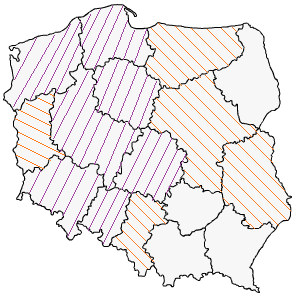 Tabela 2Poziom nawożenia i plony zbóż w 2011r* szacunek wynikowy
Źródło: Dane GUS2.2 Ceny i relacje.	 Po ponad rocznym występowaniu tendencji spadkowej, od września 2010r ceny nawozów mineralnych znów zaczęły rosnąć z coraz większą dynamiką. Wzrost cen nawozów mineralnych w 2011r wyniósł średnio 19,6%, wobec spadku o 10,6% w 2010r i był znacznie większy od wskaźnika inflacji (4,3%). Największy był wzrost cen nawozów azotowych o 28,7%, przy niższym wzroście cen nawozów fosforowych o 7,4% i potasowych o ponad 3%. Nawozy wapniowe w stosunku do roku ubiegłego podrożały o 5,6%.	W grudniu 2011r w porównaniu z grudniem 2010r średni wzrost cen nawozów mineralnych wyniósł 19,4%, a w przypadku nawozów wapniowych nastąpił spadek cen o 7,6%. Zmiany cen poszczególnych nawozów były bardzo zróżnicowane (tab. 3 i 4). Szczególnie silny wzrost cen nawozów azotowych o 28,6%, w tym najbardziej saletrzaku o 31,9% i saletry amonowej o 30,9%. Znacząco wzrosły też ceny nawozów wieloskładnikowych o 17,5%, w tym: fosforan amonu o 17,6%, polifoksa o 17,3%. Cena soli potasowej w tym okresie zwiększyła się o 15,2%. Wolniej rosły ceny nawozów fosforowych o 9,6%. Duży wzrost cen nawozów mineralnych wynika przede wszystkim ze zwiększonego popytu rynku krajowego w warunkach poprawy opłacalności produkcji zbóż i roślin oleistych, a także dynamicznego wzrostu cen surowców do produkcji nawozów mineralnych oraz nośników energii. W kierunku podwyżek cen kraju oddziaływał dodatkowo spadek wartości złotego.Tabela 3Ceny detaliczne nawozów mineralnych nabywanych przez rolników w latach 2003-2004 (w zł za 100kg)* Od początki 2005r superfosfat potrójny granulowany produkowany jest o zawartości 40% czystego składnika.
Źródło: Dane GUSTabela 4Wskaźniki zmian cen nawozów mineralnych (w %)Grudzień roku poprzedniego = 100
Źródło: Dane GUS	Mimo to stanowiły one w stosunku do zbóż i innych surowców rolnych. Na zakup 1kg NPK należało w 2011r przeznaczyć równowartość 4,7kg pszenicy, 5,2kg żyta i 10,8kg ziemniaków, podczas gdy w 2010r odpowiednio 5,7kg pszenicy, 8,3kg żyta i 9,4kg ziemniaków.	Najtańszymi nawozami mineralnymi w 2011r, w przeliczeniu na czysty składnik, były: sól potasowa (3,6kg pszenicy i 3,9kg żyta), fosforan amonu (4,2kg pszenicy i 4,5kg żyta) i polifoksa (4,2kg pszenicy i 4,6kg żyta). Do najdroższych nawozów zaliczały się: superfosfat potrójny granulowany (5,7kg pszenicy i 6,2kg żyta), superfosfat granulowany (5,4kg pszenicy i 5,8kg żyta), saletrzak (5,3kg pszenicy i 5,8kg żyta) oraz saletra amonowa (4,7kg pszenicy i 5,1kg żyta).Tabela 5Średnioroczna cena 1kg czystego składnika nawozu wyrażona w kg pszenicy i żytaŹródło: Dane GUS i obliczenia IERiGŻ-PIB		Poprawa relacji cen nawozów mineralnych do zbóż i pozostałych produktów oraz wzrost wartości dopłat bezpośrednich wpłynęły w 2011r na wzrost jednostkowego zużycia nawozów mineralnych, Jednak niekorzystne warunki agroklimatyczne w trakcie wegetacji spowodowały spadek plonów i w ślad za tym zbiorów zbóż oraz pozostałych roślin uprawnych. 2.3 Nawozy wapniowe.	Zużycie nawozów mineralnych pod zbiory 2011r wyniosło średnio w rolnictwie 36,8kg CaO/ha UR i było niższe o 5,2% niż w 2010r. Głęboki spadek nawożenia wapniowego nastąpił po 2004r na skutek likwidacji dotacji do cen zakupu nawozów wapniowych wypłacanych rolnikom z budżetu państwa. Obecnie nawożenie wapniowe stosuje zaledwie 8,3% gospodarstw, mimo dominacji gleb kwaśnych w polskim rolnictwie.	W roku gospodarczym 2010/2011 poziom zużycia nawozów mineralnych NPK przewyższał ponad 3-krotnie poziom zużycia nawozów wapniowych CaO. Niskie zużycie wapnia przyczynia się do obniżenia produktywności gleb, obniża plony i jakość uprawnych roślin na przeważającym obszarze gruntów rolnych. 	Utrzymuje się bardzo duże zróżnicowanie zużycia nawozów wapniowych między poszczególnymi województwami. W 2011r wahało się ono od 104,8kg CaO/ha w woj. opolskim do 4,5kg CaO/ha w woj. świętokrzyskim. W województwach o najwyższym poziomie nawożenia mineralnego powyżej 140kg NPK/ha i osiągających najwyższe plony zbóż, zużywa się nie mniej niż 40kg CaO/ha użytków rolnych. 	Relacje cen nawozów wapniowych do cen zbóż znacznie się polepszyły. Na zakup 1kg CaO należało w 2011r przeznaczyć równowartość 1,7kg pszenicy, 1,8kg żyta i 3,8 ziemniaków. W 2010r było to odpowiednio 2,2kg pszenicy, 3,2kg żyta i 3,7kg ziemniaków, a w 2009r 2,6kg pszenicy, 3,8kg żyta lub 3,9kg ziemniaków.2.4  Prognoza zużycia nawozów mineralnych pod zbiory 2012r.	W drugiej połowie 2011r ustabilizowanie światowych cen nawozów mineralnych spowodowało zahamowanie podwyżek na lokalnych rynkach w tym również w Polsce. W Polsce utrzymująca się korzystna koniunktura dla rolnictwa oraz rosnące dopłaty bezpośrednie pozwalają prognozować wzrost poziomu nawożenia pod zbiory w 2012r do około 130kg NPK/ha.3. ŚWIATOWY RYNEK NAWOZÓW MINERALNYCH3.1 Produkcja nawozów mineralnych.	W 2010r światowa produkcja głównych składników nawozów mineralnych zwiększa się o około 5% w porównaniu z 2010r, przy czym produkcja amoniaku wzrosła o 4%, a fosforytów i soli potasowej o około 6%. Produkcja na rynki wewnętrzne wzrosła o 6%, natomiast produkcja przeznaczona na eksport o 3%. Produkcja głównych składników nawozów mineralnych w 2011r angażowała 83% istniejących mocy produkcyjnych, o 1 p.p. więcej niż w 2010r.	Produkcja amoniaku, półproduktu powstającego na bazie gazu ziemnego wykorzystywanego do wytwarzania mocznika i innych nawozów azotowych, wzrosła w tym czasie o około 4% do 165 min ton NH3 (135 mln t N). Produkcja amoniaku jest rozproszona w około 70 krajach, ale głównie część produkcji skupiona jest w kilku krajach mających ogromne zasoby gazy ziemnego oraz węgla, których ceny są najniższe. Największym producentem amoniaku są Chiny, które wytworzyły w 2011r ponad 30% produkcji światowej. Udział pozostałych ważniejszych producentów jest znacznie mniejszy i wynosi 8-9% (Indie i Rosja) do 4-6% (USA, Indonezja, Trynidad i Tobago). Łączny udział 5 największych producentów amoniaku wynosi blisko 60%.	Światowy eksport amoniaku wzrósł w 2011r o 2% i wyniósł 17,7 mln t N, co stanowiło 13,1% produkcji globalnej. Największymi eksporterami amoniaku są Trynidad i Tobago, Rosja, Ukraina oraz Indie i Korea Południowa. Głównymi eksporterami przetworzonych nawozów azotowych są: Rosja, Ukraina, Kanada oraz Chiny, a największymi importerami: Stany Zjednoczone, Indie i Brazylia. 	Głównym surowcem wykorzystywanym do produkcji nawozów fosforowych są fosforyty tworzące złoża w kilku regionach świata. Największe rezerwy fosforytów znajdują się w Maroku – około 50 mld ton, Iraku – 5,8 mld ton, Chinach – 3,7 mld ton i Algierii – 2,2 mld ton. W 2011r wydobyto 191 mln t fosforytów (59 mln y P2O5), o 6% więcej niż w roku poprzednim. Największy blisko 38% udział w światowym wydobyciu mają Chiny. Udział USA wynosi 14,9%, Maroko 14,1%, a Rosji 5,8%. Najważniejszym eksporterem fosforytów jest Maroko, a importerem – Indie. Największymi eksporterami przetworzonych nawozów fosforowych są Stany Zjednoczone, Rosja i Chiny, a importerami: Brazylia, Stany Zjednoczone i Indie.	Produkcja nawozów potasowych jest mocno skoncentrowana. Złoża soli potasowej usytuowane są głównie w Kanadzie oraz dużo mniejsze w Rosji, Białorusi i w Niemczech. Po drastycznym spadku produkcji soli potasowej w 2009r (do 21 mln ton K2O), produkcję odbudowano do 34 mln ton K2O w 2010r i blisko 37 mln ton K2O w 2011r. Udział Kanady w światowej produkcji soli potasowej wzrósł do 30,2%, udział Rosji wyniósł 20,0%, Białorusi – 14,9%, a Chin i Niemiec – po 8,9%. Skutkiem silnej koncentracji podaży soli potasowej jest wysoki udział wymiany handlowej w światowej produkcji, który przekracza 80%. Najwięksi producenci soli potasowej są również jej największymi eksporterami, natomiast największymi importerami są: Stany Zjednoczone, Brazylia, Chiny i Indie. W 2012r w związku z rosnącym popytem na nawozy mineralne, głównie w krajach azjatyckich oraz Ameryki Południowej przewidywany jest wzrost ich produkcji o 2,6% w porównaniu z 2011r. Produkcja nawozów azotowych wzrośnie w tym czasie o 2,5%, a fosforowych o 3,5%, a potasowych o 4%.3.2 Zużycie nawozów mineralnych.	Światowe zużycie nawozów mineralnych w 2010/2011r wynosiło 173 mln ton i było wyższe w porównaniu z sezonem poprzednim o 6,2%. Wyraźny wzrost zużycia nawozów mineralnych był spowodowany przede wszystkim ogólną poprawą koniunktury na światowych rynkach rolnych w warunkach umacniania się światowej gospodarki.	Rosnące zużycie nawozów mineralnych w dłuższym okresie wynika przede wszystkim z konieczności intensyfikacji produkcji rolnej, spowodowanej dynamicznie rosnącym popytem na surowce rolne w skali globalnej. Presja na wzrost produkcji rolniczej wynika z wielu czynników, spośród których do najważniejszych należy zaliczyć: szybkie tempo wzrostu liczebności ludności, bogacenie się społeczeństw krajów rozwijających się oraz związany z tym wzrost konsumpcji przede wszystkim mięsa, rosnące zużycie produktów rolnych na cele alternatywne (jako biopaliwa) oraz katastrofy klimatyczne powodujące znaczące straty w plonach roślin uprawnych.	Wyraźna odbudowa popytu nastąpiła przede wszystkim w grupie nawozów potasowych, gdzie zużycie wzrosło aż o 17,7% w porównaniu z 2009/10r, nadal jednak było o 3,8% niższe w porównaniu z rekordowym pod tym względem sezonem 2007/08. Zużycie nawozów fosforowych w sezonie 2010/11r zwiększyło się o 8,8%, a azotowych o 2,6%. Było to najwyższe notowane w historii globalne zużycie nawozów azotowych i fosforowych.	W Chinach, które mają 30% udziału w globalnym zużyciu nawozów mineralnych, odnotowano w 2009/10r relatywnie niewielki wzrost popytu, który wyniósł 1,7%. W Indiach zużycie nawozów wzrosło o 6,4%, a w Stanach Zjednoczonych aż o 14,5%. W krajach UE-27 zużycie nawozów wzrosło niemal o 9%, głównie z powodu odbudowania popytu na nawozy fosforowe i potasowe w Niemczech, Hiszpanii i we Francji, oraz systematycznie rosnącego zużycia nawozów w „nowych” krajach członkowskich. Wciąż jest ono jednak o 18,6% niższe w porównaniu z rekordowo wysokim zużyciem nawozów mineralnych w 2007/08r.Tabela 7Zużycie nawozów mineralnych w wybranych krajach (w mln ton NPK)S - szacunek IERiGŻ-PIB	
Źródło: Dane International Fertilizer Industry Association.		Tabela 8Średnioroczne ceny podstawowych nawozów mineralnych na światowych rynkach (USD/tonę)* notowania fob Yuzhnyy	
** notowania fob Vancouver
*** notowania fob Tunis
**** notowania fob US Gulf
Źródło: Na podstawie danych Banku Światowego				Globalne zużycie nawozów mineralnych w 2011/12r prawdopodobnie zwiększy się. Duży wpływ na tempo zmian zużycia będzie miała koniunktura na światowych rynkach rolnych, jednak przewiduje się, że globalne zużycie wzrośnie o około 3%, w tym nawozów potasowych o ponad 5%, azotowych o 3%, a fosforowych o 1%.	Motorem wzrostu zapotrzebowania na nawozy w skali globalnej będzie stale rosnący popyt w krajach rozwijających się, głównie w Południowo – Wschodniej Azji, gdzie zużywa się blisko 60% nawozów. Stale rosnące potrzeby żywieniowe ludności w tych krajach będą stymulowały dalsze zwiększanie intensyfikacji rolnictwa w warunkach ograniczonej dostępności ziemi niezbędnej do upraw rolniczych.Rys. 3Struktura wydobycia fosforytów i soli potasowej na świecieRys. 3Struktura wydobycia fosforytów i soli potasowej na świecie3.3 Ceny nawozów mineralnych.	W ostatnich latach obserwowany jest permanentny wzrost cen większości surowców rolnych, który bezpośrednio stymuluje ceny najważniejszych środków produkcji, głównie nawozów mineralnych. Wzrost cen w rolnictwie wywołują także rosnące koszty produkcji (wyższe ceny bezpośrednich nośników energii), ograniczona dostępność ziemi oraz wyraźny wzrost aktywności sektora finansowego na rynku surowców rolnych (artykuły rolno-żywnościowe stały się obiektem zainteresowania kapitału spekulacyjnego).	W 2011r korzystna koniunktura na światowych rynkach rolnych i towarzyszący jej ponad 20% wzrost cen żywności (w tym blisko 40% wzrost cen zbóż) spowodowały, że średnie ceny nawozów mineralnych wzrosły o 43% w porównaniu z 2010r. Największy wpływ na wysoki wzrost cen miała podwyżka cen mocznika, który podrożał o 46% w porównaniu z 2010r. Wzrost cen fosforytów (o 50%) spowodował podrożenie superfosfatu potrójnego (o 41%). Niewiele mniej podrożał fosforan amonu (o 24%) oraz sól potasowa (o 31%).	Od początku 2010r ceny nawozów mineralnych na światowych rynkach systematycznie rosły, a największą dynamikę wzrostu odnotowano w II kwartale 2011r. W II kwartale 2011r dynamika ta mocno się osłabiła, a IV kwartał przyniósł wyraźne obniżki, a ceny powróciły do poziomu z maja 2011r. W rezultacie średnie ceny nawozów mineralnych w grudniu 2011r były o 19% wyższe w porównaniu do analogicznego okresu poprzedniego roku, w tym mocznik potaniał o 6%, fosforan amonu o 3%, natomiast sól potasowa podrożała o 34%, a superfosfat potrójny o 12%.	Prognozuje się, że w 2012r średnie ceny nawozów mineralnych na światowych rynkach pozostaną na poziomie 2011r względnie nieznacznie wzrosną. Z jednej strony szybko rosnący popyt na nawozy mineralne, stymulowany przez wzrost światowego zapotrzebowania na żywność, będzie motorem wzrostu cen, Z drugiej strony rozbudowa potencjału produkcyjnego w ostatnich latach spowodowała zwiększenie i powstanie okresowych nadwyżek podaży co wpływa z kolei na ustabilizowanie cen, a nawet ich obniżki. Dokonująca się na rynku gazu ziemnego :rewolucja łupkowa” może w przyszłości poważnie zachwiać rynkiem i wpłynąć na obniżenie cen gazu, co w sposób oczywisty przełoży się na ceny nawozów azotowych.3.4 Zmiany zużycia nawozów mineralnych w Unii Europejskiej.Poprawa sytuacji makroekonomicznej oraz polepszenie koniunktury na podstawowych rynkach rolnych w sezonie 2009/10 spowodowały zwiększony popyt na nawozy mineralne. Zużycie nawozów mineralnych wzrosło o blisko 9% w porównaniu z 20008/09r. Relatywnie wysoki wzrost nawożenia to również efekt odbudowywania popytu po głębokim spadku nawożenia w sezonie 2008/09, który wyniósł aż 25% w porównaniu z sezonem 2007/08. Zużycie nawozów w krajach UE-15 wzrosło o 11%, a w UE-12 o zaledwie 3%, co wynikało z faktu, że w 2008/09r spadek nawożenia mineralnego w krajach UE-15 był znacznie głębszy.	Zwiększenie nawożenia mineralnego w 2009/10r to przede wszystkim rezultat wyższego nawożenia fosforowego i potasowego, których w sezonie 2008/09 stosowano średnio o połowę mniej niż w rekordowym sezonie 2007/08. Zużycie nawozów fosforowych w sezonie 2009/10 wzrosło o blisko 30%, a potasowych o 23%. Nieznacznie, bo o niespełna 3% wzrosło zużycie nawozów azotowych. Na wzrost zużycia nawozów fosforowych największy wpływ miało zwiększenie nawożenia tym składnikiem we Francji o 65% oraz w Hiszpanii o ponad 100%. Natomiast wzrost zużycia nawozów potasowych wynikał głównie ze zwiększonego ponad 2-krotnie większego nawożenia potasem w Niemczech oraz o ponad 70% we Francji.	Poziom nawożenia mineralnego w sezonie 2009/10r w UE-27 wzrósł o 9,6% do 80kg NPK/ha UR, przy czym w krajach UE-15 zwiększył się o 12,0% do 84kg NPK/ha UR, w krajach UE-12 o 2,9% do 72kg NPK/ha UR. Najwyższe jednostkowe zużycie nawozów mineralnych od wielu lat występuje w krajach Beneluksu, które mają duży udział upraw intensywnych w strukturze zasiewów. W 2009/10r zużycie NPK w tych krajach wyniosło ponad 170kg NPK/ha UR. Relatywnie wysoki poziom nawożenia (na poziomie około 120kg) odnotowano również w Niemczech, Irlandii i w Polsce. W pozostałych krajach UE-27 zużycie NPK nie przekroczyło 100kg NPK/ha UR. Najniższe zużycie NPK odnotowano w Rumunii, Portugalii i na Łotwie (około 30kg/ha UR).Tabela 9Zużycie nawozów mineralnych w Unii Europejskiej (w mln ton NPK)Źródło: Dane International Fertilizer Industry Association.Fertilizers Europe.	Tabela 10Zużycie nawozów mineralnych w krajach UE-27 w kg czystego składnika na 1 ha URŹródło: Dane International Fertilizer Industry Association. Fertilizers Europe.			4. BIBLIOGRAFIA:- Analizy Rynkowe pt.: „Rynek środków produkcji dla rolnictwa. Stan i perspektywy.” Marzec 2012rLataOgółemGospodarstwa indywidualneLataRazem NPKRazem NPK2003/04
2004/05
2005/06
2006/07
2007/08
2008/09
2009/10
2010/201199,3
102,4
123,3
121,8
132,6
117,9
114,7
126,491,9
93,6
118,0
117,4
128,6
114,0
109,5
121,2AzotoweAzotoweAzotowe2003/04
2004/05
2005/06
2006/07
2007/08
2008/09
2009/10
2010/201154,8
56,3
62,5
65,3
70,7
68,0
66,3
70,650,5
51,3
58,6
62,4
67,9
64,8
63,4
66,8FosforoweFosforoweFosforowe2003/04
2004/05
2005/06
2006/07
2007/08
2008/09
2009/10
2010/201119,7
20,4
27,7
25,5
28,6
23,3
22,8
26,419,0
19,4
27,8
25,2
28,6
23,5
22,1
26,2PotasowePotasowePotasowe2003/04
2004/05
2005/06
2006/07
2007/08
2008/09
2009/10
2010/201124,8
25,7
33,1
31,1
33,3
26,6
25,6
29,422,4
22,9
31,6
29,8
32,1
25,7
24,0
28,2WapnioweWapnioweWapniowe2003/04
2004/05
2005/06
2006/07
2007/08
2008/09
2009/10
2010/201193,5
91,5
54,8
37,4
38,5
32,9
38,1
36,885,1
86,1
46,9
30,1
29,0
23,3
32,7
30,5NPK w kg/1 ha URNPK w kg/1 ha UR65 – 100 101 – 134135 i więcejWojewództwaNPKCaOZboża ogółem *Pszenica *Województwaw kg na 1 ha UR w dobrej kulturzew kg na 1 ha UR w dobrej kulturzeplony dt/haplony dt/haPolska132,238,432,941,3Opolskie232,4104,850,858,1Wielkopolskie174,141,332,941,1Kujawsko-pomorskie171,661,535,743,4Dolnośląskie17058,242,948,1Pomorskie141,449,835,548,1Łódzkie13929,831,238,6Zachodniopomorskie135,563,235,541,9Śląskie131,832,435,642,2Warmińsko-mazurskie122,436,935,442Lubuskie121,433,426,534,1Lubelskie118,341,330,836,2Mazowieckie104,524,925,932,2Podlaskie97,414,826,130,4Świętokrzyskie96,74,528,431,3Małopolskie7813,732,735,2Podkarpackie67,714,630,232,9Wyszczególnienie 200320042005200620072008200920102011Wyszczególnienie XIIXIIXIIXIIXIIXIIXIIXIIXIISaletrzak 28% (N)54,769,6867,4869,976,44109,59098,44129,9Saletra amonowa 33-34,5% (N)57,675,874,3678,987,5612198,8106,2139Mocznik 46% (N)71,892,7293,9296,3110,4158,6122,3136,3167,6Superfosfat potr. granul. 40% (P2O5)91,592,9284,9684,9104,2240,4191,8166,4184,4Super fosfat granulowany 20% (P2O5)40,655,0455,9657,467,56122,4110,490,8898,64fosforan amonu 18% (N), 46% (P2O5)102110,4109,6112140,9295,1182198232,8Polifoska 8% (N), 24% (P2O5 i K2O)98,7103,5105,4110122,2253,4182177,8208,5Sól potasowa ok. 60% (K2O)5983,489,0887,5103,2194,7196,7166,7192Wapno tlenowe 60% CaO34,946,6345,194861,7668,473,5279,2373,17Wyszczególnienie 2003XII2004XII2005XII2006XII2007XII2008XII2009XII2010XII2011XIISaletrzak 28% (N)103,3127,496,8103,6109,4143,382,2109,4131,9Saletra amonowa 33-34,5% (N)107,1131,798,1106,1111138,181,7107,5130,9Mocznik 46% (N)107,5129,1101,3102,6114,6143,777,1111,4123Superfosfat potr. granul. 40% (P2O5)99,2101,6105,299,9122,7230,879,886,8110,8Super fosfat granulowany 20% (P2O5)102135,499,9102,6117,7181,290,182,3108,5Sól potasowa ok. 60% (K2O)101141,5101,998,2118210,210184,7115,2fosforan amonu 18% (N), 46% (P2O5)99,7108,799,3101,9126,1207,361,5108,8117,6Polifoska 8% (N), 24% (P2O5 i K2O)102,8104,7101,1104,2111,2188,671,997,7117,3Wapno tlenowe 60% CaO98133,597,1106,3128,6110,8107,5107,892,4Wskaźnik inflacji101,7104,4100,7101,4104103,3103,5103,1104,6WyszczególnieniePszenicaPszenicaPszenicaPszenicaPszenicaPszenicaPszenicaŻytoŻytoŻytoŻytoŻytoŻytoŻytoWyszczególnienie20052006200720082009201020112005200620072008200920102011Saletrzak6,75,145,17,65,65,395,84,56,211,28,15,8Saletra amonowa6,14,73,74,96,954,78,15,44,25,910,17,35,1Mocznik5,64,33,44,76,34,74,26,44,93,85,69,26,84,5Superfosfat granulowany7,55,84,87,212,68,75,4106,75,38,718,511,85,8Superfosfat potr. granul.5,64,33,57,211,37,35,77,54,93,98,716,610,66,2Fosforan amonu4,63,62,95,67,64,84,16,24,13,36,711,274,5Polifoska543,15,48,25,24,25,34,63,46,5127,64,6Sól potasowa3,932,347,24,93,66,73,42,64,910,67,13,9Wapno tlenkowe2,11,71,41,62,62,21,72,821,623,83,21,8Wyszczególnienie2002-20032005-20062006-20072007-20082008-20092009-20102010-2011 SChiny40,346,749,451,248,449,253Indie16,120,421,622,624,926,528,5USA19,419,320,819,716,518,919UE-2718,517,31718,413,714,916Brazylia7,68,78,910,69,4910Pozostałe kraje40,943,743,545,442,744,446,5Wyszczególnienie2005200620072008200920102011Fosforan amonu *247260433967323501619Sól potasowa **158175200570630332435Superfosfat potrójny ***201202339879257382538Mocznik ****219223309493250289421Indeks zmian cen nawozów (2005=100)100104149399204187267Wyszczególnienie2002-20032005-20062006-20072007-20082008-20092009-20102010-2011UE-2718,517,21718,413,714,916UE-1515,113,313141011,112Francja43,43,43,92,62,93,2Niemcy2,62,52,32,61,92,22,4Wielka Brytania1,81,61,51,61,31,61,6Hiszpania2,21,81,81,91,11,41,6Włochy1,51,41,41,310,91,1UE-123,43,944,43,73,84Polska1,51,922,11,91,92Węgry 0,50,50,50,60,40,40,5Czechy0,40,40,40,50,30,30,4Rumunia0,30,30,30,40,40,40,4Kraje UEOgółemOgółemazotoweazotowefosforowefosforowepotasowepotasowe2008-20092009-20102008-20092009-20102008-20092009-20102008-20092009-2010Belgia, Luksemburg1781801201288155037Holandia16917012813019182222Niemcy113128929310141121Irlandia107119828711131419Polska118117686923222726Francja881007170814916Finlandia8692606111131518Dania95917672561413Wielka Brytania718452597101215Słowenia7183354512192419Republika Czeska8382686558109Cypr6972354017161716Szwecja697053577697Litwa65594650451514Grecja546835421113810Węgry686651498899Słowacja7662534914499Włochy666142391314118Estonia655341351061412Bułgaria275225411714Hiszpania37512629512610Austria484431298798Rumunia293324264611Portugalia343219188777Łotwa363025204575Średnio w UE-27738053559121113Średnio w UE-15758456589121014Średnio w UE-127072474811121212